The Plan is categorised into five major elements.  It would be appreciated if after reading the Plan, your feedback could be provided under those element headings. Please add additional pages if required.Regional AssetsCommunity ParksCommunity HallsSports VenuesLinkwaysOtherName (optional):				Contact Details (optional):Thank you for taking the time in providing this contribution.Following completion of your feedback please scan a copy to mail@southernmidlands.tas.gov.au , or drop it into the Kempton or Oatlands Council Chambers, on or before 5.00pm Sunday 17th March 2024.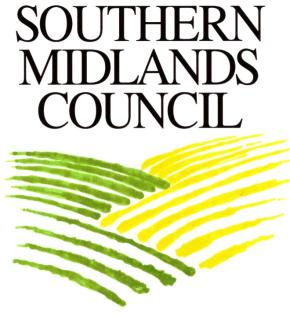 Draft Southern Midlands Community Infrastructure PlanFeedback Form